                 SOYUZGAS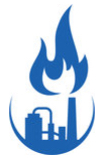 Russia, 692900, Nakhodka, UL. Šefnera -11;  Moscow, UL. Novovagan′kovskij pereulok, House No. 9, building-2; VAT: 2508123486, cat: 250801001;  Tel +7 (914) 7255537; e-mail: sogaz.dv@gmail.com, wwwbizness@gmail.com                                                                                                                                 Changchun Gas Co., Ltd            Уважаемые Господа!            Благодарим Вас за сотрудничество и подтверждаем заинтересованность в подписании долгосрочного контракта на поставку LPG в танк- контейнерах жд транспортом через станцию Махалино Экспортное на станцию  Хуньчунь, а так же морским транспортом.  В целях соблюдения точного графика поставок, груз будет приходить на станцию Хунчунь в составе контейнерного поезда, состоящего из 45 железнодорожных платформ. На каждой платформе по 3 танк-контейнера, весом нетто до 12 тонн (брутто 20 тонн).  Контейнеры с газом необходимо выгрузить с платформ и они будут оставлены для дальнейшего слива на вашем предприятии. Пустой поезд необходимо вернуть на ст Махалино экспортное. Следующий контейнерный поезд должен вновь привезти контейнеры с газом и  забрать пустые, выгруженные Вами контейнеры.   В связи с этим, прошу  сообщить: Возможна ли одновременная подача на станцию Хунчунь 45 железнодорожных платформ (150 контейнеров),  Сколько времени займет выгрузка контйнеров с платформ на станции; Какое время необходимо для слива газа из этих контйнеров на предприятии. Эти сведения нужны для определения времени подачи следующей партии вагонов с контейнерами и точного определения количества товара, которое мы сможем поставлять.  Мы предлагаем, на первоначальном этапе, отправлять 2 контейнерных поезда в месяц c периодичностью 1 раз в 15 дней.С уважением, Генеральный директор                                                                                          Л. Третьяков